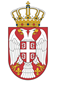 РЕПУБЛИКА СРБИЈА НАРОДНА СКУПШТИНАОдбор за спољне послове06 Број: 06-2/188-1923. јул 2019. годинеБ е о г р а дНа основу члана 70. став 1. алинеја прва Пословника Народне скупштинеС А З И В А М77. СЕДНИЦУ ОДБОРА ЗА СПОЉНЕ ПОСЛОВЕЗА ЧЕТВРТАК, 25.  ЈУЛ 2019. ГОДИНЕ,СА ПОЧЕТКОМ У 09,30  ЧАСОВА	За ову седницу предлажем следећиД н е в н и   р е дИницијативе за посете1.1. 	Позив за присуствовање народном збору поводом Дана устанка, који ће се одржати у Србу Република Хрватска,  27. јула 2019. године; 1.2. 	Позив за учешће на Регионалној конференцији „Економски потенцијал дијаспоре“ у организацији Парламентарне мреже о политикама дијаспоре, у Аману, Јордан, 18. септембра 2019. године; 1.3. 	Позив за учешће на Интерпарламентарној конференцији о стабилности, економској координацији и управљању у Европској унији, која ће у оквиру парламентарне димензије председавања Финске Саветом ЕУ, бити одржана у Хелсинкију, од 30. септембра до 1. октобра 2019. године. Редовне активности сталних делегација2.1.  	Учешће на 3. Међународној конференцији Групе за подршку путу свиле Парламентарне скупштине ОЕБС (Група ПС ОЕБС) - „Иницијатива „Појас и пут“ као покретачка снага за испуњавање Циљева одрживог развоја (ЦОР)“, коју ће заједно организовати, под покровитељством ПС ОЕБС, делегација Федералне скупштине Швајцарске и Група ПС ОЕБС, у Андермату, Швајцарска, од 5. до 7. септембра 2019. године;2.2.  	Учешће сталне делегације  НС РС у Парламентарној скупштини  ОЕБС на јесењем заседању, у Маракешу, Мароко, од 4. до 6. октобра 2019. године;Извештаји о реализованим посетама3.1.	Извештај о учешћу потпредседника НС РС Верољуба Арсића на седници ван седишта Савета Парламентарне скупштине Организације договора о колективној безбедности, у Бишкеку, Киргиска Република, 20. маја 2019. године;3.2.  Извештај о посети делегације Одбора за етничке послове Свекинеског народног конгреса Републици Србији, од 22. до 25. маја 2019. године;3.3. Извештај о учешћу потпредседника НС РС Верољуба Арсића на Четвртом самиту председника парламената Централне и Источне Европе, у организацији Парламента Пољске, у Варшави, 4. и 5. јуна 2019. године;3.4.	Извештај о посети Делегације Народне скупштине Републике Француске Републици Србији, 13. и 14. јун 2019. године;3.5.   Извештај о учешћу делегације Одбора за европске интеграције Народне скупштине на            Конференцији парламентарних одбора за питања Уније парламената Европске уније,          Букурешт, Румунија, 24-25. јун 2019. године;3.6.    Извештај о званичној посети председнице НС РС Републици Словенији, од 2. до 3. јула            2019. године.4.	Реализовани парламентарни контакти4.1.	Забелешка са састанка потпредседника НС РС проф. др Владимира Маринковића и Ричарда Грејема, посланика Доњег дома УК и председника Управног одбора Вестминстерске фондације за демократију, 29. маја 2019. године.    5.   Остали реализовани контакти5.1.   Забелешка о разговору потпредседника НС РС проф. др Владимира Маринковића са          представнинама Минисгарства спољних послова Државе Израел, одржаном 21. маја 2019. године у Београду;5.2. Забелешка о разговору потпредседника НС РС проф. др Владимира Маринковића са директором Азербејџанског института за демократију и људска права Ахмедом Шаидовим, 24. јуна 2019. године у Београду;5.3. Забелешка са састанка потпредседника НС РС Верољуба Арсића са потпредседником Међународног фонда јединства православних народа и саветником Интерпарламентарне скупштине православља проф. др Валеријем Алексејевим, 7. јула 2019. године;5.4.   Забелешка о разговору председнице НС РС Маје Гојковић са амбасадором Црне Горе у РС          Њ.Е. Браниславом Мићуновићем, одржаном 8. јула 2019. године;5.5.   Забелешка о разговору председнице НС РС Маје Гојковић са шефом Мисије ОЕБС у РС          амбасадором Андреом Орицијем, одржаном 8. јула 2019. године;5.6.   Белешка о разговору председника Одбора за европске интеграције Ненада Чанка са шефом     Мисије Савета Европе у Републици Србији Тобиасом Флесенкемпером, 9. јула 2019. године, у Београду;5.7.  3абелешка о разговору председнице НС РС Маје Гојковић са амбасадором Републике Финске у РС Њ.Е. Кимом Лахдевиртом, одржаном 9. јула 2019. године;5.8.    Забелешка о разговору председнице НС РС Маје Гојковић са амбасадором Републике          Португалије у РС Њ.Е. Марија Виржинија Мендес де Силва Пина, одржаном 11. јула 2019.   године;5.9.  Забелешка са састанка потпредседника НС РС Верољуба Арсића и господина Ђинићи   Марујаме, амбасадора Јапана у Београду, 12. јула 2019. године;5.10.  Забелешка о разговору председнице НС РС Маје Гојковић са амбасадором Републике          Индонезије у РС Њ.Е. Мохамедом Чандра Видја Јудхом, одржаном 12. јула 2019. године;5.11.  Забелешка о разговору председнице НС РС Маје Гојковић са амбасадором ФР Бразила у РС Њ.Е. Едуардом Ботеља Барбосом, 17. јула 2019. године;Посланичке групе пријатељства6.1.	Промене у саставу Посланичке групе пријатељства са Албанијом, БиХ, Бугарском, Црном Гором, Хрватском, Холандијом, Грчком, Израелом, Италијом, Јапаном, Канадом, Кином, Немачком, Норвешком, Републиком Корејом, Северном Македонијом, САД, Словенијом, Великом Британијом и Шведском.РазноСедница ће се одржати у Дому Народне скупштине, Трг Николе Пашића 13, у Сали IV. Моле се чланови Одбора да у случају спречености да присуствују седници Одбора, о томе обавесте своје заменике у Одбору.     ПРЕДСЕДНИК ОДБОРАПроф. др Жарко Обрадовић, с.р.